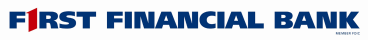 J. W. FORD SCHOLARSHIP AWARD 2023 GENERAL INFORMATION The Directors and Officers of First Financial Bank, Weatherford, Texas, have established the  J. W. Ford Scholarship to a college of your choice. ELIGIBILITY The winner of the scholarship must be a Spring graduate of an accredited high school in Parker  County. The $1000 scholarship, good for tuition and fees to a College of your choice, is valid for  one year. After registration and payment of classes, the recipient is responsible for supplying  copies of the transcript and receipts to First Financial Bank. Once received, First Financial Bank will reimburse the student the amount spent up to $1000. BASIS OF SELECTION 1. Applications are to be submitted with the recommendation of the Agricultural Education  instructor or County Extension Agent. 2. Applicant shall be selected on the basis of academic excellence, participation in school  and community, FFA and/or 4H activities (please list), and personal goals. 3. Applicant should submit completed application, a resume and three personal references to Sarah Todd, First Financial Bank, 101 College Park Dr., Weatherford TX or mailed  to: First Financial Bank, Board of Directors, Attention Sarah Todd, 101 College Park Weatherford, Texas 76086 or e-mailed to stodd@ffin.com, no later Wednesday, May  01, 2023. 4. Selection will be made by the Directors of First Financial Bank. 5. Scholarship will be awarded during the Annual Livestock Show and Rodeo in June.APPLICATION FOR J. W. FORD AGRICULTURAL SCHOLARSHIP 2023 OFFERED BY FIRST FINANCIAL BANK NAME: ______________________________________________________________________________________ADDRESS: ___________________________________________________________________________________ CITY:  ______________________________________________STATE: _______________ ZIP: _______________ PHONE: _________________________________________EMAIL: ______________________________________ HIGH SCHOOL ATTENDED: _____________________________________________________________________CUMULATIVE GRADE POINT AVERAGE: ______________________________ PERSONAL REFERENCES: 1. __________________________________________________________________________________________2. __________________________________________________________________________________________3. ______________________ ____________________________________________________________________Please include your three personal reference letters with application.  COLLEGE I PLAN TO ATTEND: _________________________________________________________________ FIELD OF STUDY IN COLLEGE: ________________________________________________________________ 4-H/FFA CHAPTER: __________________________________________________________________________ACTIVITIES: ______________________________________________________________________________________________________________________________________________________________________________________________________________________________________________________________________PARENTS’ NAMES: MOTHER: ___________________________ADDRESS: _____________________________________________ ___________________________________________________________________________________________ FATHER: ___________________________ ADDRESS:______________________________________________ ___________________________________________________________________________________________ BROTHERS, SISTERS:________________________________________________________________________ ___________________________________________________________________________________________ THIS SCHOLARSHIP IS IMPORTANT TO ME BECAUSE _______________________________________________________________________________________________________________________________________________________________________________________________________________________________________________________________________________________________________________________________________________________________________________________________________________________________________________________________________________________________________________________________________________________________________________________________________________________________________________________________________________________________________________________________________________________________________________________________________________________________________________________________________________________I RECOMMEND ____________________________________________ FOR THE J. W. FORD SCHOLARSHIP. _________________________________________________  _________________________________________________AG INSTRUCTOR OR COUNTY AGENT DATE                         APPLICANT SIGNATURE DATE